KLAUZULA INFORMACYJNA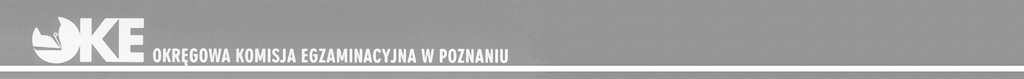 Zgodnie z art. 13 ust. 1 rozporządzenia Parlamentu Europejskiego i Rady (UE) 2016/679 z dnia 27 kwietnia 2016 r. w sprawie ochrony osób fizycznych w związku 
z przetwarzaniem danych osobowych, zwanym dalej RODO i w sprawie swobodnego przepływu takich danych oraz uchylenia dyrektywy 95/46/WE, informuję, iż:Administratorem Pani/Pana danych osobowych jest Okręgowa Komisja Egzaminacyjna w Poznaniu z siedzibą w Poznaniu przy ul. Gronowej 22, kod 61-655.Inspektorem Ochrony Danych jest Pani Agnieszka Nowicka – Czerny. W przypadku wątpliwości związanych z przetwarzaniem Pani/Pana danych, proszę kontaktować się pisemnie na adres siedziby OKE, pocztą elektroniczną na adres iod@oke.poznan.pl lub telefonicznie 61 854 01 60. Pani/Pana dane osobowe będą przetwarzane przez Okręgową Komisję Egzaminacyjną w Poznaniu na podstawie art.6 ust.1. lit. c) RODO, w celu przeprowadzenia procesu rekrutacji na wolne stanowiska pracy w OKE bądź zawarcia umowy zlecenie. Pani/Pana dane osobowe będą przechowywane przez okres rekrutacji. Posiada Pani/Pan prawo do: żądania od Okręgowej Komisji Egzaminacyjnej  dostępu do swoich danych osobowych, sprostowania danych, usunięcia danych, jeżeli Pani/Pana zdaniem nie ma podstaw do tego, abyśmy przetwarzali Pani/Pana dane, chyba że Okręgowa Komisja Egzaminacyjna wykaże, że podstawy przetwarzania przez nas Pani/Pana danych wynikają        z realizacji zadań określonych w powszechnie obowiązujących przepisach prawa, są nadrzędne wobec Pani/Pana praw lub też że Pani/Pana dane są nam niezbędne do ustalenia, dochodzenia lub obrony roszczeń,ograniczenia przetwarzania - może Pani/Pan zażądać, abyśmy ograniczyli przetwarzanie danych osobowych wyłącznie do ich przechowywania lub wykonywania uzgodnionych z Panią/Panem działań, jeżeli Pani/Pana zdaniem Okręgowa Komisja Egzaminacyjna posiada nieprawidłowe dane lub przetwarza je bezpodstawnie, lub nie chce Pani/Pan, żeby zostały usunięte, bo są Pani/Panu potrzebne do ustalenia, dochodzenia lub obrony roszczeń, lub na czas wniesionego przez Panią/Pana sprzeciwu względem przetwarzania danych, chyba że Okręgowa Komisja Egzaminacyjna wykaże, że podstawy przetwarzania przez nas Pani/Pana danych wynikają z realizacji zadań określonych w powszechnie obowiązujących przepisach prawa,                     są nadrzędne wobec Pani/Pana praw lub też że Pani/Pana dane są nam niezbędne do ustalenia, dochodzenia lub obrony roszczeń,prawo do wniesienia sprzeciwu wobec przetwarzania, prawo do przenoszenia danych, prawo do cofnięcia zgody – tylko w przypadku, gdy dane zostały zgromadzone na podstawie Pani/Pana zgody. Jeśli uzna Pani/Pan, iż przetwarzanie Pani/Pana danych osobowych narusza RODO, przysługuje Pani/Panu prawo wniesienia skargi do Prezesa Urzędu Ochrony Danych Osobowych.W celu wykonania swoich praw należy skierować żądanie na adres iod@oke.poznan.pl, pisemnie na adres siedziby OKE lub osobiście w siedzibie OKE.Przed realizacją Pani/Pana uprawnień będziemy musieli potwierdzić Pani/Pana tożsamość w sposób indywidualnie dostosowany do danego żądania.